2013年3月23日　上海和橋会オープンフォーラムのお知らせ　　皆様、こんにちは！第二回の和僑会オープンフォーラムのテーマは「時代の変革とこれから求められる人材像」です！ペンシルバニア大学、ハーバード大学にて、独自の「学ぶ力」を育成する教育手法を開発。受動的な学習に対し、能動的な学習を促すことで、学習効果を高める学習スタイルとして脚光を浴びる【アクティブラーニング】の第一人者である羽根拓也先生にご講演頂きます。●プロフィール 株式会社アクティブラーニング　代表取締役 ハーバード大学にて、独自の「学ぶ力」を育成する教育手法を開発し、講師として優秀指導賞を受賞する。（株）アクティブラーニングの起業後、「能動的人材」をテーマにした企業研修を複数実施。近年は、人材育成の枠組を超え、新商品開発、新規事業の構築、創造力開発、産業育成等の様々な分野のコンサルティング・プロデュースにも従事。中国やアフリカ等にも事業展開中。＜アクティブラーニングとは？＞ 受動的な学習に対し、能動的な学習を促すことで、学習効果を高める学習スタイル。日本では、羽根拓也氏が第一人者として知られている。羽根氏は、株式会社アクティブラーニングを97年に設立し、独自の「アクティブラーニング手法」を次々に開発し、個人や組織を進化させる教育手法を提供し、ソニー、パナソニック、ＩＢＭ、ＪＲ、博報堂といった大手企業が続々採用。現在、中国の国家公務員にも導入が開始されている。＜講師ご紹介＞　-------------------------------------------------------------------------●これまでやってきたこと：日本の人事 https://jinjibu.jp/article/detl/keyperson/230/●今やっていること：日経ＢＰ http://bizpremium.nikkeibp.co.jp/percept/active-learning/20120803/000078------------------------------------------------------------------------------------------＜日時＞3月23日（土）＜スケジュール＞14:30 開場15:00 講演開始15:10 上海和僑会会長より15:20 羽根先生ご講演18:00 講演終了18:30 懇親会開始21:00 懇親会終了予定＜会場＞講演会　会場SWFC上海環球金融中心（上海ヒルズ）地下２階住所：上海市浦東新区世紀大道100＜講演会参加費＞　　　和僑会会員　５０元　　非会員　１００元　　　学生　３０元※ 懇親会費は含まれておりません。＜懇親会費＞　　　　　　　１５０元懇親会会場は同ビル地下１階のとんかつ屋専門店「Bros　会津まる家」で開催します。＜お申し込み＞①お名前 ②お勤め先 ③ご連絡先 ④懇親会の　参加不参加 をご明記の上メールタイトル『上海和僑会オープンフォーラム申し込み』にて　　　shwakyo@gmail.com(上海和僑会オープンフォーラム事務局宛)　　　までお申し込みください。担当者　溝口　新平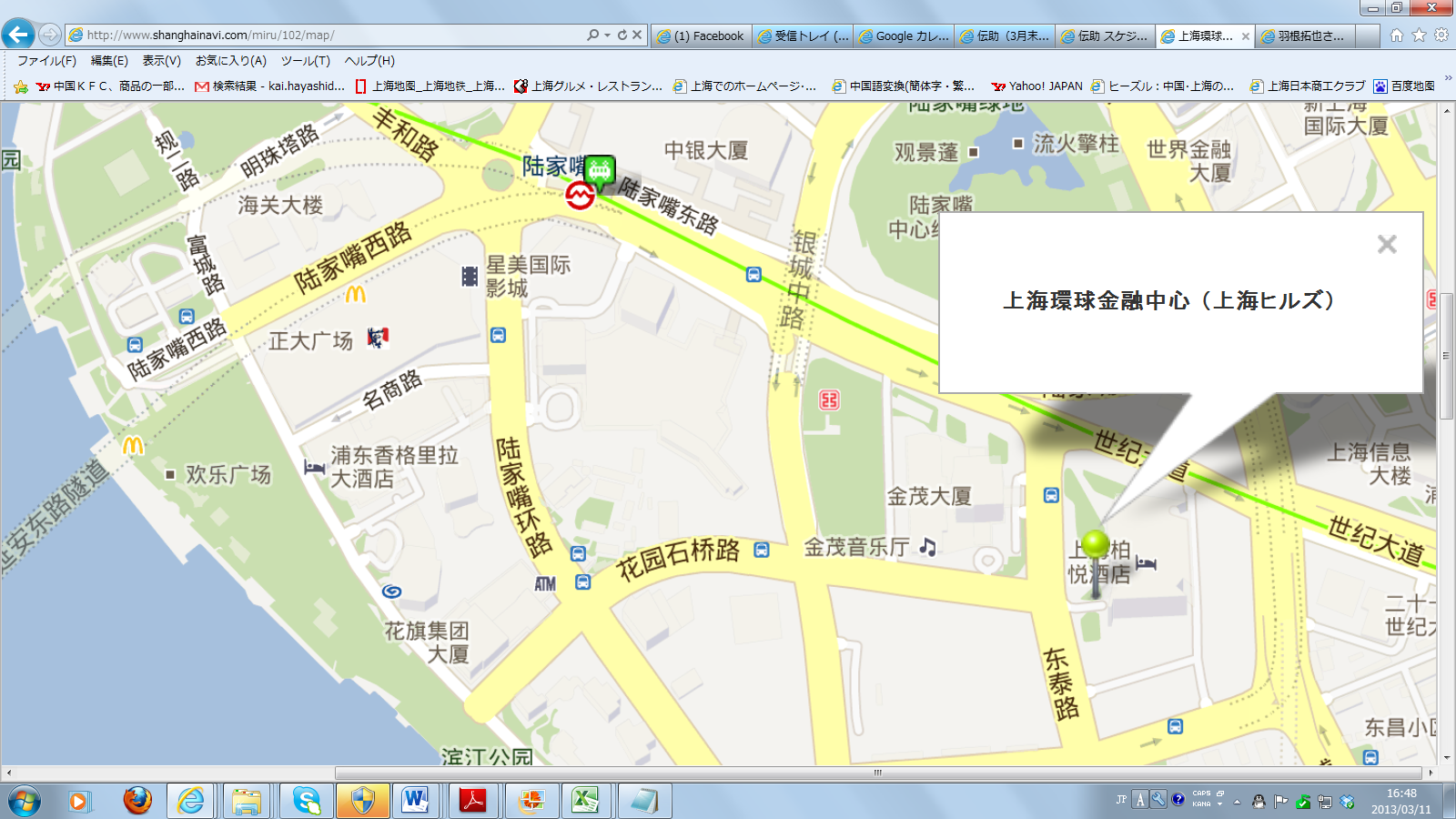 地下鉄2号線陸家嘴駅から徒歩5分